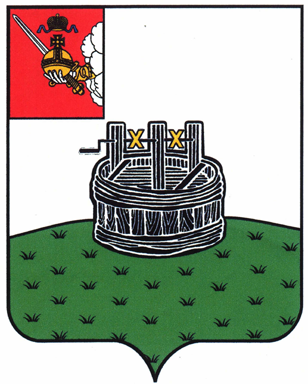 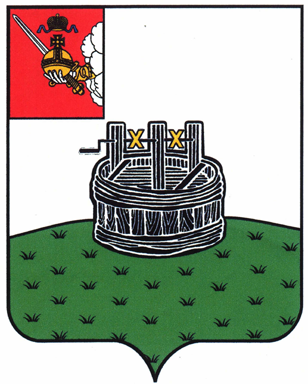 АДМИНИСТРАЦИЯ ГРЯЗОВЕЦКОГО МУНИЦИПАЛЬНОГО ОКРУГАП О С Т А Н О В Л Е Н И Е                                г. Грязовец  О внесении изменений в постановление администрации Грязовецкого муниципального округа от 24.01.2023 № 104 «О мерах по реализации части 65.1 статьи 112 Федерального закона от 05 апреля 2013 г. № 44-ФЗ «О контрактной системе в сфере закупок товаров, работ, услуг для обеспечения государственных и муниципальных нужд»В связи с уточнением ранее принятого нормативно-правового акта, Администрация Грязовецкого муниципального округа ПОСТАНОВЛЯЕТ:1. Внести следующие изменения в Порядок принятия решения администрации                      Грязовецкого муниципального округа об изменении по соглашению сторон существенных условий контракта на закупку товаров, работ, услуг                             для муниципальных нужд округа если при исполнении такого контракта возникли независящие от сторон контракта обстоятельства, влекущие невозможность               его исполнения, утвержденный постановлением администрации Грязовецкого муниципального округа от 24.01.2023 № 104 «О мерах по реализации части 65.1 статьи 112 Федерального закона от 05 апреля 2013 г. № 44-ФЗ «О контрактной системе в сфере закупок товаров, работ, услуг для обеспечения государственных          и муниципальных нужд»:1.1. Пункт 6 постановления изложить в новой редакции:«6. В течение 1 рабочего дня со дня подготовки заключения, предусмотренного пунктом 5 настоящего Порядка, ГРБС обращается в Комиссию по принятию решений администрацией Грязовецкого муниципального округа об изменениях по соглашению сторон существенных условий контрактов на закупку товаров, работ, услуг                 для муниципальных нужд округа, если при исполнении такого контракта возникли независящие от сторон контракта обстоятельства, влекущие невозможность               его исполнения (далее – Комиссия)».	1.2. Приложение № 2 к постановлению изложить в новой редакции (прилагается).2. Настоящее постановление вступает в силу со дня его подписания, подлежит официальному опубликованию и размещению на официальном сайте Грязовецкого     муниципального округа.Глава Грязовецкого муниципального округа                                                С.А. ФёкличевПриложениек постановлению администрацииГрязовецкого муниципального округаот 13.03.2024 № 628(приложение 2)Составкомиссии по принятию решений администрацией Грязовецкого муниципального округа об изменениях по соглашению сторон существенных условий контрактов на закупку товаров, работ, услуг для муниципальных нужд округа если при исполнении такого контракта возникли независящие от сторон контракта обстоятельства, влекущие невозможность его исполненияФёкличев Сергей Александрович, глава Грязовецкого муниципального округа Вологодской области, председатель комиссии;Казунин Андрей Васильевич, первый заместитель главы Грязовецкого                       муниципального округа по инфраструктурному развитию, заместитель председателя комиссии;Крутикова Лариса Николаевна, первый заместитель главы Грязовецкого                  муниципального округа, заместитель председателя комиссии;Козенкова Светлана Владимировна, начальник управления строительства,                     архитектуры, энергетики и ЖКХ администрации округа.Члены комиссии:Кузнецова Наталья Александровна, начальник Управления финансов                   администрации Грязовецкого муниципального округа, заместитель главы округа;Патракеева Татьяна Александровна, начальник Управления образования                администрации Грязовецкого муниципального округа;Сарибекян Оксана Владимировна, начальник административно-правового управления администрации округа;Брусникова Елена Сергеевна, начальник отдела муниципального заказа                   управления социально-экономического развития администрации округа;Клименко Юлия Дмитриевна, начальник управления по культуре, спорту,                   туризму администрации Грязовецкого муниципального округа.13.03.2024№628